北航宁波创新研究院/研究生院招生简介 北航宁波创新研究院/研究生院是浙江省、宁波市贯彻落实创新驱动发展、军民融合、“中国制造2025”等战略部署，与北京航空航天大学（以下简称北航）通力合作、共同主办的事业单位，落户于宁波市北仑区梅山岛，是校地双方共同进行人才培养、科技创新、产业孵化及国际交流的重要战略平台。报名北航宁波创新研究院/研究生院的硕士生在录取入学报到后取得北航学籍。学生第一学年视情况安排在北航本部培养，由北航提供住宿条件（录取类别为定向就业的除外）；从第二学年开始在北航宁波创新研究院/研究生院所在地培养。除培养地点外，学生所拥有的责任、权利和义务以及所取得的毕业双证与北航本部的全日制学习方式同类型硕士研究生完全一致。学生除享有北航研究生奖助体系所涉及的奖助外，北航宁波创新研究院/研究生院将在学制年限内给予1.2万元/人/年的助学金。北航宁波创新研究院/研究生院招生学科详见下表。宁波研究院中学院涉及招生的老师目录：文东升、林贵平、袁卫星、蒋崇文、杨振宇、李宇航、高振勋、胡天翔、张勇波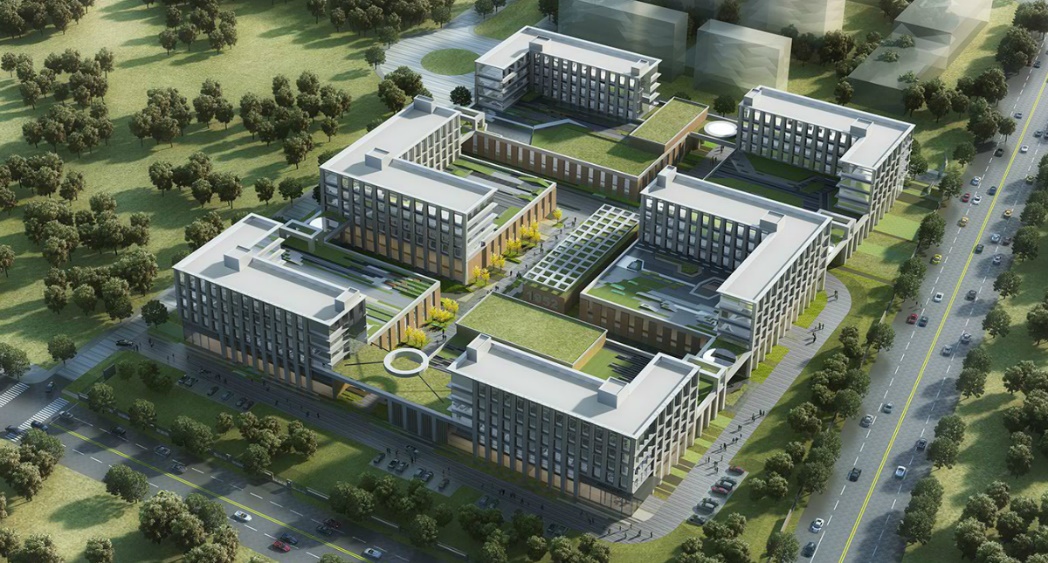 招生学院所属创新研究中心专业代号专业名称001材料科学与工程学院高端工模具及关键机械传动件增材制造技术创新研究中心085204材料工程001材料科学与工程学院航空发动机材料及轻质结构功能材料创新研究中心085204材料工程003自动化科学与电气工程学院先进机载机电与飞控系统创新研究中心085210控制工程005航空科学与工程学院先进飞行器与空天动力技术创新研究中心085232航空工程015宇航学院先进飞行器与空天动力技术创新研究中心085233航天工程007机械工程及自动化学院高精尖制造技术与装备创新研究中心085201机械工程013交通科学与工程学院高精尖制造技术与装备创新研究中心085234车辆工程014可靠性与系统工程学院高精尖制造技术与装备创新研究中心085236工业工程017仪器科学与光电工程学院精密仪器与磁悬浮机电装备创新研究中心085203仪器仪表工程